بيان وفد جمهورية مصر العربيةفي جلسة المراجعة الدورية الشاملة للإماراتالاثنين 8 مايو 2023***السيد الرئيس،نرحب بوفد حكومة الإمارات العربية المتحدة الشقيقة ونثني على العرض الوافي الذي قدمه وما يعكسه من حرص الحكومة الإماراتية على تعزيز وحماية جميع حقوق الإنسان، وأبرزها حقوق المرأة والطفل والأشخاص ذوي الإعاقة، فضلاً عن الجهود الدؤوبة لتعزيز الحريات الدينية ونشر التسامح بين الأديان المختلفة.  وفى إطار الحوار والتفاعل البناء، نود أن نتقدم بالتوصيات التالية إلى الإمارات:وضع خطة عمل وطنية لتعزيز وحماية حقوق الإنسان؛مواصلة الجهود لتمكين المرأة والسماح لها بالمشاركة الفعالة في قطاعات العمل المختلفة؛مواصلة الجهود الهادفة إلى خلق بيئة أكثر أماناً وتمكيناً للأشخاص ذوي الإعاقة؛الاستمرار في نشر وتعزيز ثقافة التسامح والتعايش السلمي.شكرًا السيد الرئيس، ونتمنى للإمارات كل التوفيق والنجاح. ــــــــــــالبعثة الدائمة لجمهورية مصر العربية لدى مكتب الأمم المتحدة ومنظمة التجارة العالمية والمنظمات الدولية الأخرى بجنيفــ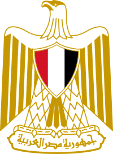 Permanent  Mission Of  Egypt to United Nations Office, World Trade Organization and other International Organizations in Genevaـــــــ